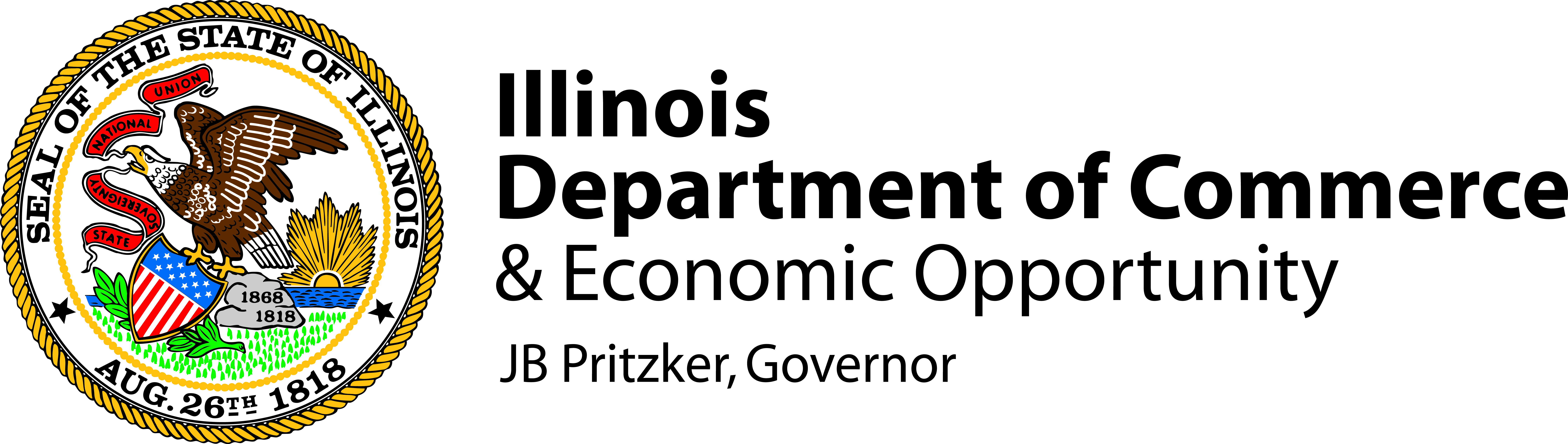 State of IllinoisHydrogen Economy Task ForceOctober 10, 20238:30am – 10:30am MinutesLocation:VirtualWebEx Video ConferenceJoin link: https://illinois.webex.com/illinois/j.php?MTID=me199d2489f5936663f13a54d76a6820a Meeting number (access code): 2634 547 9840Meeting password:  F3mdCK9hMy3Join by phone+1-312-535-8110 United States Toll (Chicago)+1-415-655-0002 US TollJoin from a video system or applicationDial 26345479840@illinois.webex.comYou can also dial 173.243.2.68 and enter your meeting number.Agenda:Call to Order – Senator Laura Ellman, HETF Chair.The meeting was called to order by Senator Ellman at 8:35 am.Roll Call of Membership Rep. Terra Costa Howard: YesPatrick Devaney: NoSarah Duffy: YesSen. Laura Ellman: YesPatrick Evans: YesBradley Fritz: NoHaley Hoke: NoJon Horek: YesJim Hoyt: YesElizabeth Irvin: YesDan LeFevers: NoGeorge Letavish: YesCarly McCrory-McKay: YesDulce Ortiz: NoChad Parker: YesSen. Sue Rezin: YesDoug Scott: YesDr. Petros Sofronis: NoCatherine Stashak: YesMichael Wang: yesMichael Woods: YesDana Wynn: NoThere were 16 of 22 appointed members present at the time of the roll call. Quorum was established.Review of 9/5/2023 Meeting MinutesDraft minutes had been circulated to the task force prior to the meeting.  Rep. Terra Costa Howard moved to accept the minutes and Michael Woods seconded.  Motion passed unanimously.Status Reports from Working Groups (Including discussion of work products and potential recommendations)a. Regulatory/ SafetyCatherine Stashak shared how the expanded use of hydrogen in Illinois will naturally bring up issues for state regulation, but codes and standards already exist for these areas. They have discussed talking to other states that already have a large use of hydrogen. One of their recommendations is that they adopt one code throughout the state of Illinois For example, the hydrogen technologies code or international fire code. A community should be able to adapt their own code catered to specifically to their needs. It is also important to get first responders and local code officials involved in training. She also recommended that they provide townhalls for the public to start educating the citizens early on hydrogen and ease some of the nerves that it could bring. b. Workforce/ Entrepreneurship/ EducationDana Wynn shared that her working group has met with employers and learned that they are going to have some identified training and certifications within the hydrogen field. They are going to be working with the climate works group apprenticeship program to help facilitate this training. It was recommended to them that they establish a community college advisory committee to partner with. VI. V.	Preparing Annual Reporta. Scope/contents of reportSeveral HETF members are working on a draft of the annual report due in December.  Anyone in the task force who wishes to participate in the process should let Senator Ellman and John O’Conner know.  The tentative outline of the report is as follows:Intro/Purpose of the HETF The basics of Hydrogen Current and Projected Hydrogen Production and Usage in IllinoisHydrogen Policy: Transitional Issues, Pressure Points and Competing ObjectivesSpecific Recommendations- TBDAttachments b. What to expect coming up.We would like to have a draft of material in place by the next meeting on November 7, 2023.  The primary goals will be to provide a solid fact base for the audience (which will include members of the General Assembly and other stakeholders) and to provide a stronger understanding of the tradeoffs associated with various policy options.  Any definitive policy recommendation would require approval of the HETF membership.VII. AdjournmentSenator Ellman adjourned the meeting at 9:11 a.m.